DOĞRUDAN TEMİN İŞ AKIŞ SÜRECİ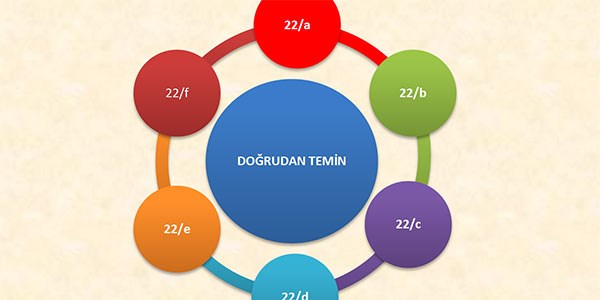 Alım yapılmak istenen mal/hizmet için teknik şartnameye uygun teklifler alınır.Doğrudan temin işlemlerine, Ekap ana sayfa üzerinden / “Doğrudan Temin” sekmesi altında/ ihtiyaç listesi oluşturulur.Doğrudan temin bilgileri girilir.  Kaydedilen doğrudan temine oluşturulan ihtiyaç listesini bağlamak için doğrudan temine bağlanır.Piyasa fiyat araştırması menüsünden vergi numaraları ile teklif veren firmalar kaydedilir.Piyasa fiyat araştırma görevlileri ataması yapılır.Teklif veren firmaların yasaklı sorgulamaları yapılır.Piyasa fiyat araştırma için verilen tekliflerin uygunluk durumları girilerek piyasa fiyat araştırma tutanağı oluşturulur.Doğrudan temin onay belgesi doldurulur.a) Doğrudan temin bilgileri formub) Piyasa fiyat araştırma tutanağı,            c) Yasaklı sorgulama teyitleri,            d) Doğrudan temin onay belgesi            e) Teknik şartname (sisteme yüklenmişse) çıktıları alınarak onaya sunulur.Onay işlemlerinden sonra ODTÜ Bütçe Portal sistemine kayıt işlemleri yapılır.Alım konusuna göre mal/hizmet muayene ve kabul komisyon tutanağı düzenlenerek, mal alımı işi ise taşınır işlem fişi düzenlenir.Düzenlenen taşınır işlem fişi, Mali Yönetim Sistemine aktarması yapılır.EKAP üzerinden yapmış olduğumuz talebin Sonuç formlarını doldurarak sistem üzerinden alım tamamlanır.Mali Yönetim Sistemi üzerinden ödeme emri belgesi oluşturulur.ODTÜ Bütçe Portal Sisteminden kapatma işlemleri yapılır.Ödeme emri belgesi onaylandıktan sonra ödeme işlemleri yapılmak üzere Strateji Geliştirme Daire Başkanlığına gönderilir.